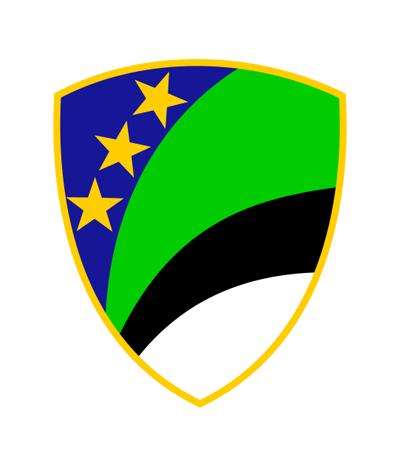 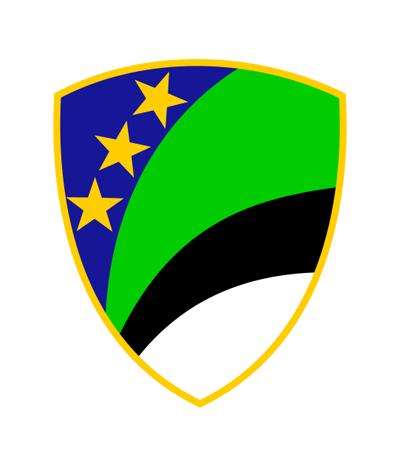 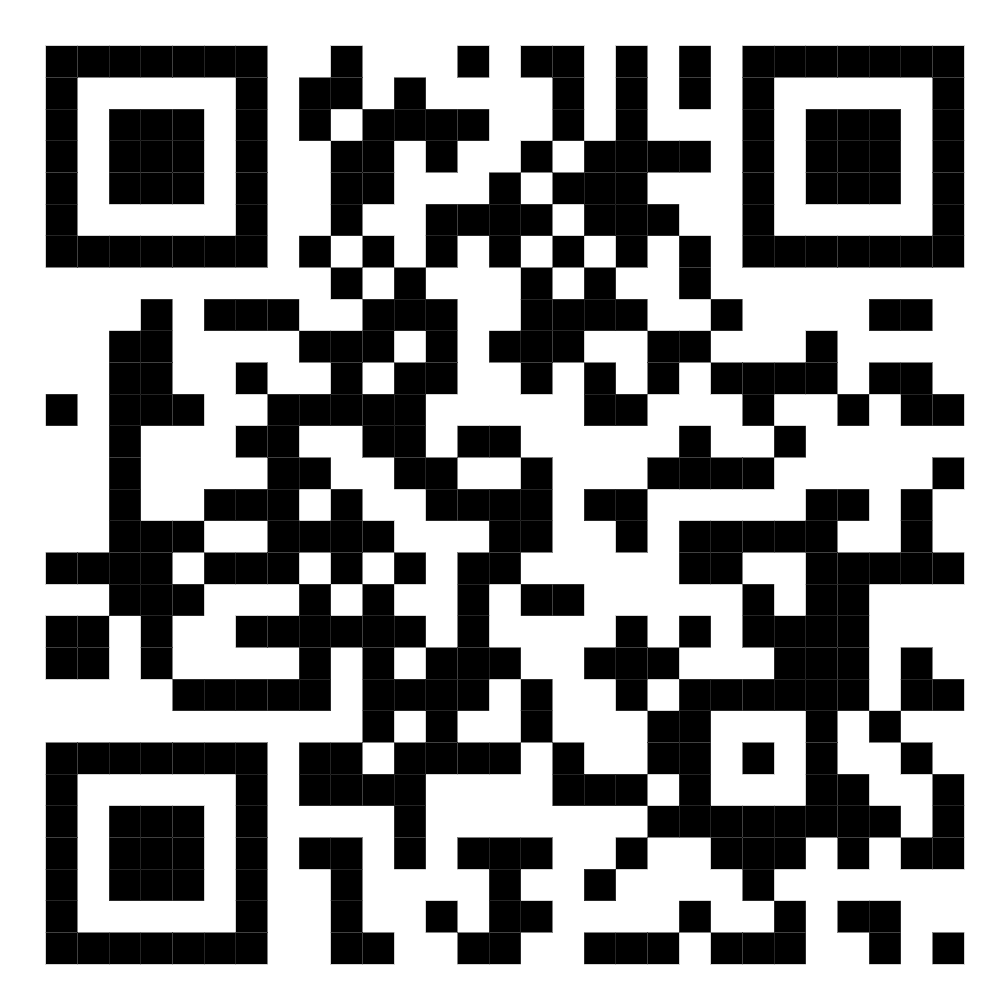 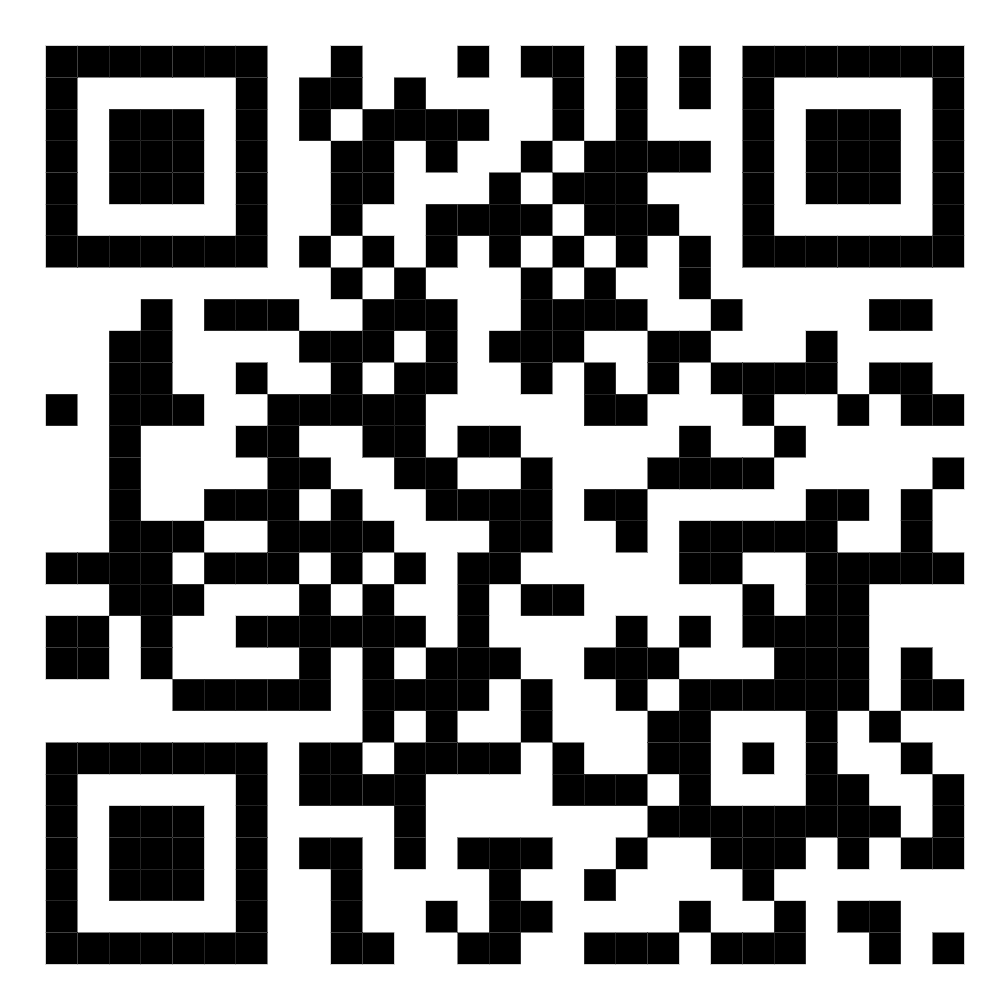 OBAVIJEST O ZATVARANJU ISPITNIH MJESTA ZA MJESEC AVGUST 2024.  GODINEZbog korištenja godišnjih odmora uposlenika Ministarstva obrazovanja i nauke Tuzlanskog kantona, obavještavamo vas da ispitna mjesta NEĆE raditi u terminima:LUKAVAC: 01.08. - 05.08.2024. godineGRAČANICA:  12.08. - 27.08.2024. godineSREBRENIK:  19.08. - 03.09.2024. godineTUZLA:  12.08. - 27.08.2024. godineKALESIJA:  12.08. - 27.08.2024. godine